Publicado en  el 23/11/2016 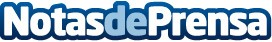 BlaBlaCar, en España en tribunales y en México en augeMientras que en España la startup tiene un juicio pendiente, en México sigue evolucionando sin dudas sobre su legalidadDatos de contacto:Nota de prensa publicada en: https://www.notasdeprensa.es/blablacar-en-espana-en-tribunales-y-en-mexico_1 Categorias: Automovilismo E-Commerce Industria Automotriz http://www.notasdeprensa.es